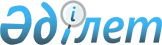 Об утверждении Положения о Международном форуме "Антиконтрафакт"Решение Совета Евразийской экономической комиссии от 22 августа 2017 года № 46
      В целях реализации пункта 4 распоряжения Евразийского межправительственного совета от 7 марта 2017 г. № 3 Совет Евразийской экономической комиссии решил: 
      1. Утвердить прилагаемое Положение о Международном форуме "Антиконтрафакт".
      2. Настоящее Решение вступает в силу по истечении 30 календарных дней с даты его официального опубликования. 
      Члены Совета Евразийской экономической комиссии:  ПОЛОЖЕНИЕ  
о Международном форуме "Антиконтрафакт"   I. Общие положения 
      1. Международный форум "Антиконтрафакт" (далее – Международный форум) является регулярным научно-практическим и выставочным мероприятием в сфере противодействия незаконному обороту промышленной и сельскохозяйственной продукции (далее – продукция), а также в сфере защиты прав на объекты интеллектуальной собственности в рамках Евразийского экономического союза (далее – Союз). 
      2. Международный форум ориентирован на участие в нем представителей бизнес-сообществ, государственных органов государств – членов Союза (далее – государства-члены), международных, научных и образовательных организаций, правообладателей, производителей и иных заинтересованных в противодействии незаконному обороту продукции и обеспечении прав на объекты интеллектуальной собственности лиц государств-членов и третьих стран.   II. Цели и задачи Международного форума  
      3. Целями проведения Международного форума являются обеспечение конструктивного диалога и обмена опытом государственных органов и бизнес-сообществ государств-членов
в сфере противодействия незаконному обороту продукции, а также в сфере защиты прав на объекты интеллектуальной собственности, создание благоприятных условий для добросовестной конкуренции на едином рынке товаров и услуг, обеспечение в рамках Союза свободного движения товаров и услуг, а также развитие международного сотрудничества по данным направлениям.
      4. Задачами Международного форума являются:
      а) выработка предложений по совершенствованию права Союза и законодательства государств-членов, а также внедрению в государствах-членах положительного международного опыта противодействия незаконному обороту продукции, в том числе в сфере защиты прав на объекты интеллектуальной собственности;
      б) выработка предложений по повышению в государствах-членах эффективности осуществления государственного контроля и надзора в сфере противодействия незаконному обороту продукции, в том числе в области обеспечения качества и безопасности продукции;
      в) выработка рекомендаций по совершенствованию механизмов защиты прав на объекты интеллектуальной собственности на таможенной территории Союза, подтверждения соответствия продукции, эффективного контроля качества продукции в целях принятия совместных мер государств-членов по защите прав на объекты интеллектуальной собственности;
      г) выработка предложений по внедрению инновационных технологий, применению информационных технологий и технических средств в целях идентификации и мониторинга оборота товаров;
      д) выработка предложений по разработке единообразных подходов к урегулированию споров в сфере противодействия незаконному обороту продукции, а также в сфере защиты прав на объекты интеллектуальной собственности, основанных на анализе правоприменительной и судебной практики по делам, связанным с противодействием незаконному обороту продукции;
      е) содействие повышению информационной открытости государственных органов и бизнес-сообществ государств-членов и прозрачности государственного управления в сфере противодействия незаконному обороту продукции, а также в сфере защиты прав на объекты интеллектуальной собственности; 
      ж) привлечение средств массовой информации к повышению потребительской грамотности населения, в том числе к формированию негативного отношения к приобретению (потреблению) товаров, находящихся в незаконном обороте, правосознания граждан государств-членов в части соблюдения прав на объекты интеллектуальной собственности;
      з) разработка предложений по вопросам гармонизации системы подготовки и повышения квалификации кадров в сфере противодействия незаконному обороту продукции, а также в сфере защиты прав на объекты интеллектуальной собственности;
      и) выработка предложений по внесению изменений в технические регламенты Союза и межгосударственные стандарты в целях исключения фальсификации продукции, повышения качества продукции и обеспечения защиты прав потребителей;
      к) выработка предложений по реализации основных направлений промышленного сотрудничества в рамках Союза, касающихся противодействия незаконному обороту продукции, в том числе в сфере защиты прав на объекты интеллектуальной собственности, и по вопросам развития добросовестной конкуренции на едином рынке товаров и услуг;
      л) установление контактов представителей государственных органов и бизнес-сообществ государств-членов и третьих стран. III. Тематические направления Международного форума 
      5. Международный форум проводится по следующим тематическим направлениям:
      а) таможенные методы защиты товарных рынков;
      б) повышение эффективности контроля качества и безопасности продукции;
      в) охрана и защита прав на объекты интеллектуальной собственности в рамках Союза;
      г) совершенствование условий для развития кадрового потенциала в сфере борьбы с незаконным оборотом продукции;
      д) создание систем прослеживаемости оборота товаров;
      е) противодействие незаконному обороту продукции;
      ж) иные направления. IV. Организация и проведение Международного форума 
      6. Проведение Международного форума в государствах-членах осуществляется ежегодно на ротационной основе.
      Организация и проведение Международного форума осуществляются государством-членом, представитель которого председательствует в Евразийском межправительственном совете (далее – государство-организатор). 
      В целях обеспечения организации и проведения Международного форума государство-организатор не позднее I квартала года, в котором будет проводиться Международный форум, определяет государственный орган, ответственный за организацию и проведение Международного форума.
      7. В случае невозможности проведения Международного форума в государстве-организаторе Международный форум проводится в другом государстве-члене, заявившем о готовности принять на себя функции государства-организатора. 
      8. Информационная и организационная поддержка проведения Международного форума может оказываться государственными органами государств-членов, Евразийской экономической комиссией и Международной ассоциацией организаций, осуществляющих деятельность по противодействию незаконному обороту контрафактной продукции "Антиконтрафакт".  
      К организации и проведению Международного форума могут привлекаться независимые негосударственные организации. 
      9. По итогам работы Международного форума принимается резолюция, которая направляется в государства-члены в качестве рекомендаций для учета при формировании государственной политики в сфере противодействия незаконному обороту продукции, а также в сфере защиты прав на объекты интеллектуальной собственности.   V. Организационный комитет Международного форума 
      10. В целях обеспечения организации и проведения Международного форума государство-организатор создает организационный комитет Международного форума (далее ‒ организационный комитет) и назначает его председателя.
      Состав организационного комитета формируется на основании предложений государств-членов и утверждается председателем организационного комитета не позднее II квартала года, в котором будет проводиться Международный форум.
      В состав организационного комитета включаются представители государственного органа государства-организатора, ответственного за организацию и проведение Международного форума, Евразийской экономической комиссии, государственных органов государств-членов, профильных международных, общественных, научных и иных организаций.
      11. В компетенцию организационного комитета, в том числе входят:
      а) решение вопросов, связанных с финансированием проведения Международного форума и распределением соответствующих средств;
      б) определение формата проведения Международного форума (пленарные заседания, конференции, круглые столы, тематические конкурсы, панельные дискуссии, лекции для представителей бизнес-сообществ и др.);
      в) утверждение программы Международного форума;
      г) разработка и размещение в открытом доступе формы заявки на участие в Международном форуме;
      д) сбор заявок на участие в Международном форуме и взаимодействие с зарегистрированными участниками;
      е) общее руководство и контроль за ходом подготовки к проведению и проведением Международного форума, а также за соблюдением мер безопасности на территории проведения Международного форума.   VI. Вопросы финансирования Международного форума 
      12. Источниками финансирования проведения Международного форума могут быть средства бюджетов государств-членов (в том числе республиканских (федеральных) или региональных), безвозмездные пожертвования (спонсорская помощь), средства, вырученные от размещения рекламы, а также иные внебюджетные средства.
      13. Расходы, связанные с участием в заседаниях организационного комитета и в Международном форуме представителей государственных органов государств-членов, несут направляющие их государства-члены.  
      Расходы, связанные с участием в заседаниях организационного комитета и в Международном форуме представителей международных, общественных, научных и иных организаций, несут эти организации.    VII. Заключительные положения 
      14. Все вопросы, не урегулированные в настоящем Положении, решаются организационным комитетом в рамках его компетенции в соответствии с правом Союза и законодательством государств-членов.    
					© 2012. РГП на ПХВ «Институт законодательства и правовой информации Республики Казахстан» Министерства юстиции Республики Казахстан
				
От Республики Армения
От Республики Беларусь
От Республики Казахстан
От Кыргызской Республики
От Российской Федерации
В. Габриелян
В. Матюшевский
А. Мамин
О. Панкратов
И. Шувалов УТВЕРЖДЕНО  
Решением Совета  
Евразийской экономической комиссии  
от 22 августа 2017 г. № 46 